Уважаемые родители (законные представители) обучающихся 7-11 классов!В период с 15 сентября по 1 ноября 2023 года проводится процедура социально- психологического тестирования (далее СПТ) обучающихся в возрасте 13-18 лет по ЕДИНОЙ МЕТОДИКЕ. Она осуществляется ЕЖЕГОДНО. Целью тестирования является выявление скрытой и явной рискогенности социально-психологических условий, формирующих психологическую готовность к аддитивному (зависимому) поведению у лиц подросткового и юношеского возраста.Эти мероприятия проводятся на территории всей Российской Федерации одновременно в обозначенный период, в соответствии с Методическими рекомендациями (письмо Министерства просвещения Российской Федерации от 20.08.2021 № НН-240/07).Тестирование проводится на регулярной основе 1 раз в год начиная с 7 класса.Тестирование пройдет конфиденциально, но не анонимно, данные будут доступны исключительно педагогу-психологу, родителям (законным представителям) и самому обучающемуся.Родители имеют право находится на тестировании своего ребенка при соблюдении ряда правил.Методика СПТ применяется для тестирования лиц подросткового и юношеского возраста старше 13 лет.Методика не оценивает детей! При работе с ней подростки, юноши и девушки сами оценивают социально-психологические условия, в которых находятся.Это опрос, выявляющий мнения, представления и позиции обучающихся относительно их самих и обстоятельств, в которых они находятся.Методика не может быть использована для формулировки заключения о наркотической или иной зависимости!!! Она выявляет социально-психологические предпосылки, которые в определенных обстоятельствах могут спровоцировать желание попробовать наркотик.Так как все результаты деперсонифицированы, получить индивидуальные результаты обучающегося у работников и руководства образовательной организации никто не сможет без нарушения законодательства Российской Федерации.С конфиденциальной информацией о ребенке имеет право работать только педагог-психолог образовательной организации, который имеет соответствующее образование. Обнародоваться и обсуждаться будут только усредненные (статистические) результаты и иметь вид статистического отчета по классу или школе в целом.У каждого человека есть факторы риска и факторы защиты, которые формируются в процессе взросления, если у ребенка больше факторов риска, то он может быть склонен к зависимому поведению (но еще не является зависимым!). Тестирование позволяет не только выявить соотношение этих факторов, но и в последствии узнать сильные стороны ребенка, чтобы сделать упор на их развитие и помочь ребенку противостоять окружающим обстоятельствам.К чему может привести преобладание факторов риска:употребление наркотических и психоактивных веществ;ранний алкоголизм;игромания;курение;прочие зависимости.Преобладание факторов защиты способствует развитию психологической устойчивости ребенка:способность сказать «НЕТ!»;противостоять трудностям, давлению обстоятельств;стремление к сохранению собственного физического и психического здоровья;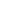 снижение вероятности возникновения зависимого поведения;психологическое благополучие.Возможно, вы узнали в описании своего ребенка, но иногда мы не видим всей картины в целом только по внешним проявлениям, а социально-психологическое тестирование позволит увидеть истинное эмоциональное состояние ребенка на момент прохождения теста.Благодаря тестированию вы сможете увидеть, что именно вызывает у ребенка негативные переживания и повлиять не на ребенка, а на источник, на те трудности, с которыми он сталкивается.Все результаты тестирования строго конфиденциальны!Тестирование осуществляется в организации, согласно разработанного положения о конфиденциальной информации.Каждому обучающемуся присваивается индивидуальный код участника, который делает невозможным персонификацию данных.Список индивидуальных кодов и соответствующих им фамилий хранится в образовательной организации в соответствии с Федеральным законом от 27.07.2007г. № 152-ФЗ «О персональных данных».Персональные результаты могут быть доступны только трем лицам: родителю (законному представителю), ребенку и педагогу-психологу.Как проходит тестированиеЗаполнение анкеты из 110 или 140 утверждений, на все из которых необходимо ответить (для учеников 7-9 классов методика содержит 110 утверждений, для учеников 10-11 классов - 140).Максимальная продолжительность проведения диагностики составляет 2 астрономических часа.При проведении тестирования в качестве наблюдателей допускается присутствие родителей учеников.Наблюдающие за процедурой родители или иные законные представители обучающихся обязаны выполнять следующие правила поведения:быть «незаметными»: вести себя тихо, не отвлекать обучающихся, не задавать им вопросов, не подсказывать;поддерживать обстановку честности и открытости: не смотреть на то, как респонденты отвечают на задания теста;рекомендуется наблюдать со стороны, ходить по помещению, где проходит тестирование, является нежелательным.Согласие (в соответствии с п.1 ст. 53.4 Закона).Тестирование проводится при наличии информированного согласия в письменной форме одного из родителей (законного представителя) обучающихся, не достигших возраста пятнадцати лет;Согласие фиксирует разрешение Вашему ребенку участвовать в тестировании;Подтверждает Вашу осведомленность о цели тестирования, его длительности и возможных результатах.